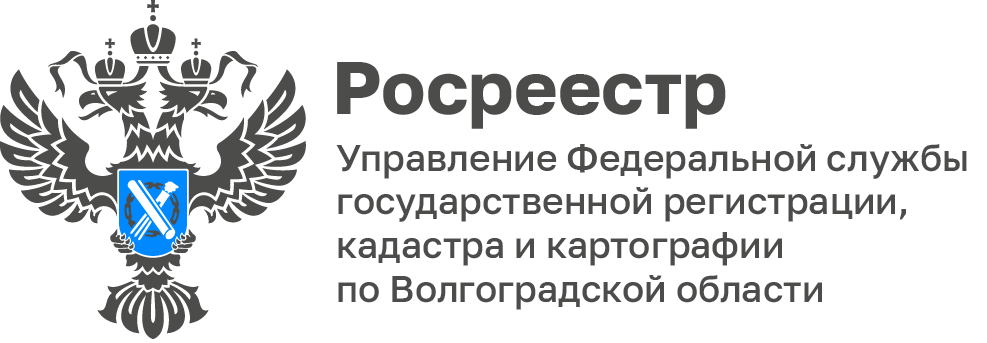 Волгоградский Росреестр обобщил наиболее распространенные причины решений о приостановлении в государственном кадастровом учете и (или) государственной регистрации правОсновными причинами отказов и приостановлений осуществления государственного кадастрового учёта и (или) государственной регистрации прав являются:— непредставление документов, необходимых для осуществления государственного кадастрового учета (п. 5 ч. 1 ст. 26 Федерального закона от 13.07.2015 № 218-ФЗ"О государственной регистрации недвижимости", далее - Закон о регистрации);—   форма и (или) содержание документа, представленного для осуществления кадастрового учета, не соответствуют требованиям законодательства Российской Федерации (п. 7 ч. 1 ст. 26 Закона о регистрации);— границы земельного участка пересекают границы другого земельного участка, сведения о котором содержатся в ЕГРН (п. 20 ч. 1 ст. 26 Закона о регистрации);— имеются противоречия между сведениями об объекте недвижимости, содержащимися в представленных заявителем документах, и сведениями ЕГРН о таком объекте недвижимости (п.49 ч.1 ст.26 Закона о регистрации). Кто и каким образом может обжаловать решение о приостановлении?В соответствии с частью 1 статьи 26.1 Федерального закона от 24.07.2007 № 221-ФЗ «О кадастровой деятельности» обжалование решения о приостановлении государственного кадастрового учета или государственного кадастрового учета и государственной регистрации прав («единая процедура») в судебном порядке возможно только после обжалования такого решения в апелляционную комиссию.Подать заявление об обжаловании могут заинтересованные лица или их представители, включая кадастровых инженеров, не согласных с решением органа регистрации прав. Заявление об обжаловании решения о приостановлении представляется в апелляционную комиссию в течение 30 дней с даты принятия такого решения:— физическим или юридическим лицом, представившим заявление о государственном кадастровом учете и (или) государственной регистрации прав и прилагаемые к нему документы (далее — заявление) в орган регистрации прав, по результатам рассмотрения которого было принято решение о приостановлении, либо его представителем;— кадастровым инженером, изготовившим межевой план, технический план или акт обследования, представленный с заявлением в орган регистрации прав, по результатам рассмотрения которых было принято решение о приостановлении;— представителем юридического лица, работником которого является кадастровый инженер, изготовивший межевой план, технический план или акт обследования, представленный с заявлением в орган регистрации прав, по результатам рассмотрения которых было принято решение о приостановлении. Какие меры принимает государственный регистратор для устранения причин приостановления?В ходе проведения правовой экспертизы представленных документов, в случае необходимости, государственные регистраторы направляют межведомственные запросы, позволяющие устранить причины приостановления в осуществлении учетно-регистрационных действий. Государственные регистраторы постоянно взаимодействуют с кадастровыми инженерами в целях устранения препятствий для осуществления государственного кадастрового учета до принятия решения о приостановлении. Обо всех допущенных ошибках кадастровые инженеры извещаются своевременно.На базе Филиала ФГБУ «ФКП Росреестра» по Волгоградской области организуются и проводятся обучающие семинары — совещания с участием работников Филиала, государственных регистраторов, представителей МФЦ и кадастровых инженеров, в ходе которых рассматриваются вопросы качества подготовки документов, представляемых на государственный кадастровый учет и государственную регистрацию прав, а также типичные ошибки, допускаемые кадастровыми инженерами и работниками МФЦ.Сколько раз заявитель, либо его представитель может предоставлять дополнительные документы для устранения препятствий в проведении государственного кадастрового учета и (или) государственной регистрации прав?В отдельных случаях в дополнительно представленных документах, устраняющих причины приостановления, допускаются новые ошибки, влекущие невозможность принятия положительного решения. В связи с чем, нередко встречаются случаи, когда в отношении одного заявленного учетно-регистрационного действия, дополнительные документы представляются неоднократно.С уважением,Балановский Ян Олегович,Пресс-секретарь Управления Росреестра по Волгоградской областиMob: +7(937) 531-22-98E-mail: pressa@voru.ru